Publicado en Madrid  el 17/04/2024 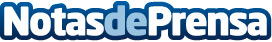 Plus500 anuncia ingresos de más de 215.6 millones de dólares en el primer trimestre del 2024Los resultados siguen siendo extraordinarios y el ejercicio 2024 supera las expectativas del mercadoDatos de contacto:Axicom para Plus500Axicom916 61 17 37Nota de prensa publicada en: https://www.notasdeprensa.es/plus500-anuncia-ingresos-de-mas-de-215-6 Categorias: Internacional Nacional Finanzas Madrid Bolsa http://www.notasdeprensa.es